УВАЖАЕМЫЙ АБИТУРИЕНТ!Московский Государственный Университет Пищевых Производствприглашает Вас на обучение по направлениям:29.03.03 «Технология полиграфического и упаковочного производства»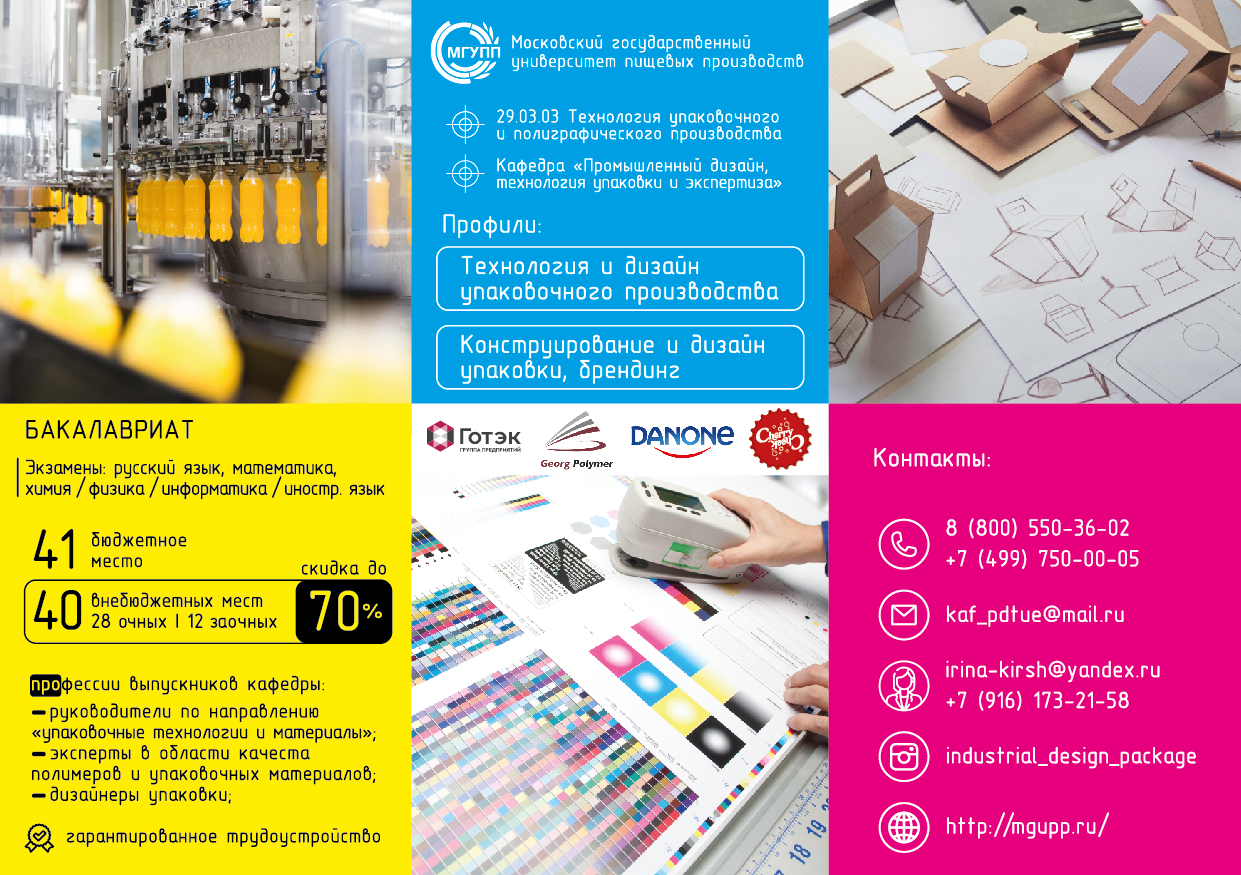 18.03.01 «Химическая технология»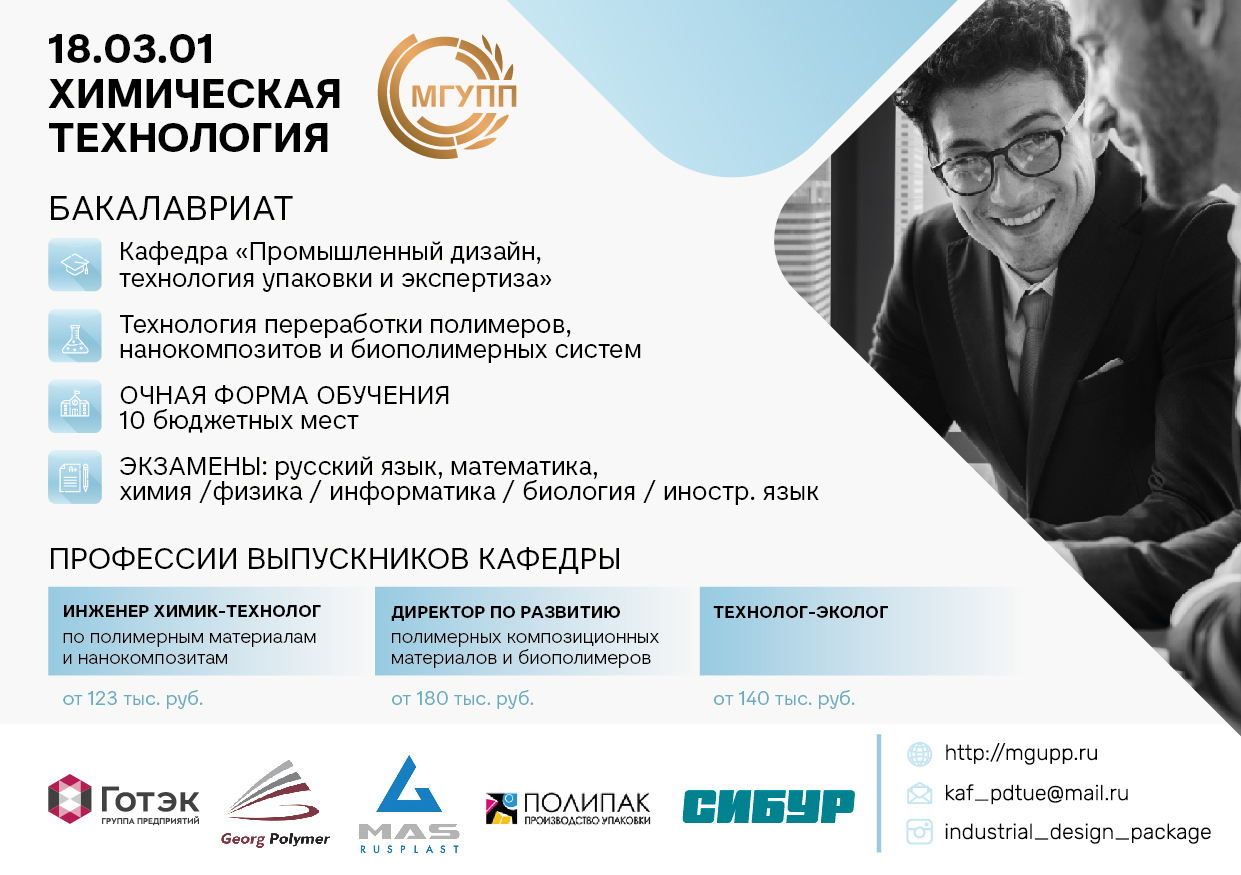 У Вас есть возможность подать документы online на сайте университета по ссылке:https://mgupp.ru/abitur/predvaritelnoe-zayavlenie-na-obuchenie/и лично по адресу: Москва, Врубеля 12, приемная комиссия МГУПППеречень документов, необходимых для поступления, сроки проведения вступительных экзаменов и сроки зачисления, количество мест для приема, а также стоимость обучения на каждое направление представлено на сайте университета: https://mgupp.ru/abitur/